二级注册建造师注册管理系统申报注册使用说明系统介绍二级建造师注册管理平台分为个人版和企业版。个人版是由建造师本人进行上报业务、完善资料。企业版是审核建造师上报数据是否符合规定，然后上报注册中心审核。一、登录说明1.个人登录首先，打开“陕西政务服务网”注册账号， 使用在陕西政务服务网注册的账号进行登录。首次登录二级建造师注册管理平台为保护个人证书信息，确保是本人操作，需要下载“陕西住建电子证书”APP进行实人认证。注意：陕西住建电子证书”APP的认证手机号是唯一的，登录二建造师注册管理平台接受验证码的手机号为认证时的手机号。二、个人登录陕西政务服务网注册打开陕西政务服务网进行个人注册（网址:https://zwfw.shaanxi.gov.cn/icity/public/index)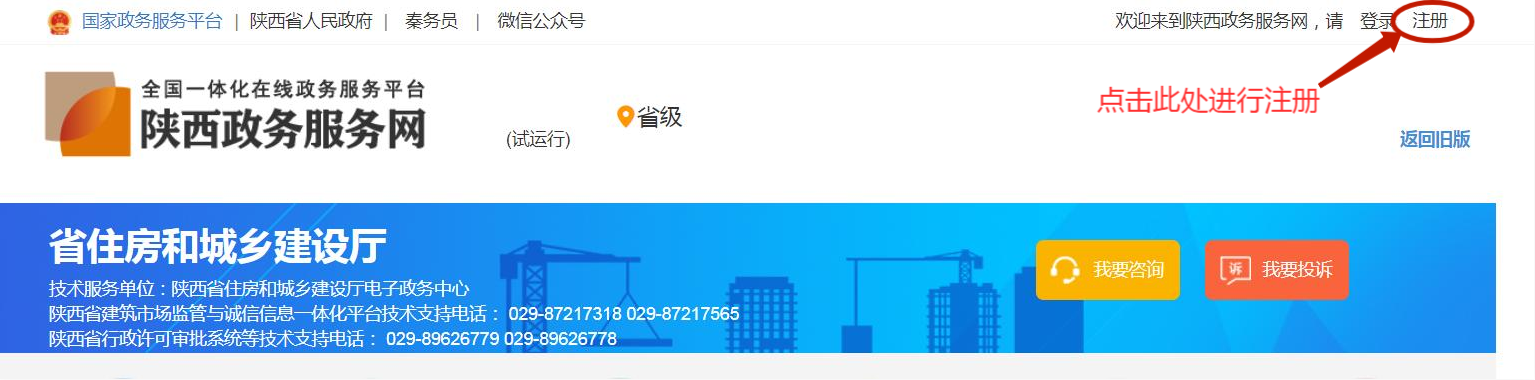 新版政务网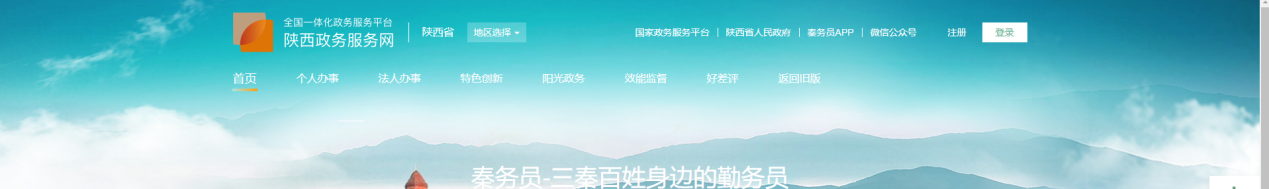 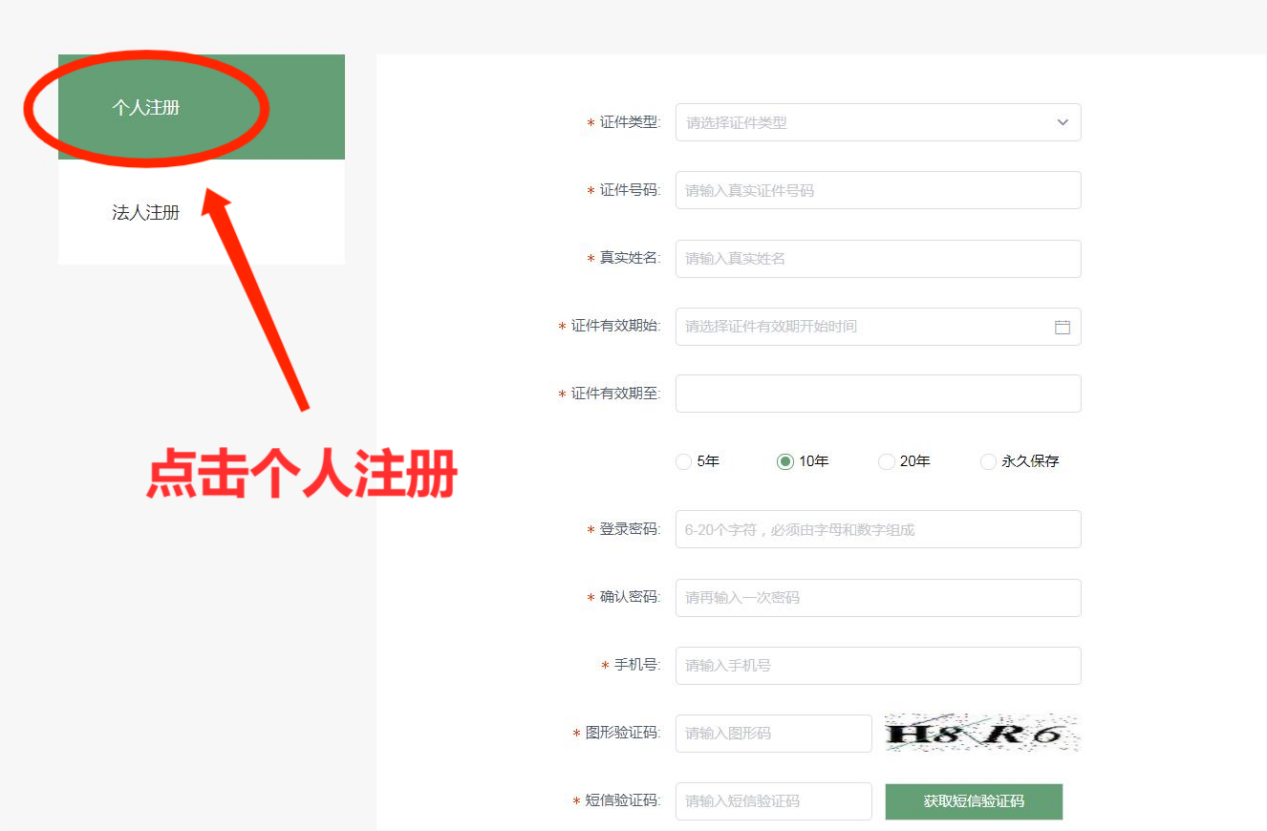 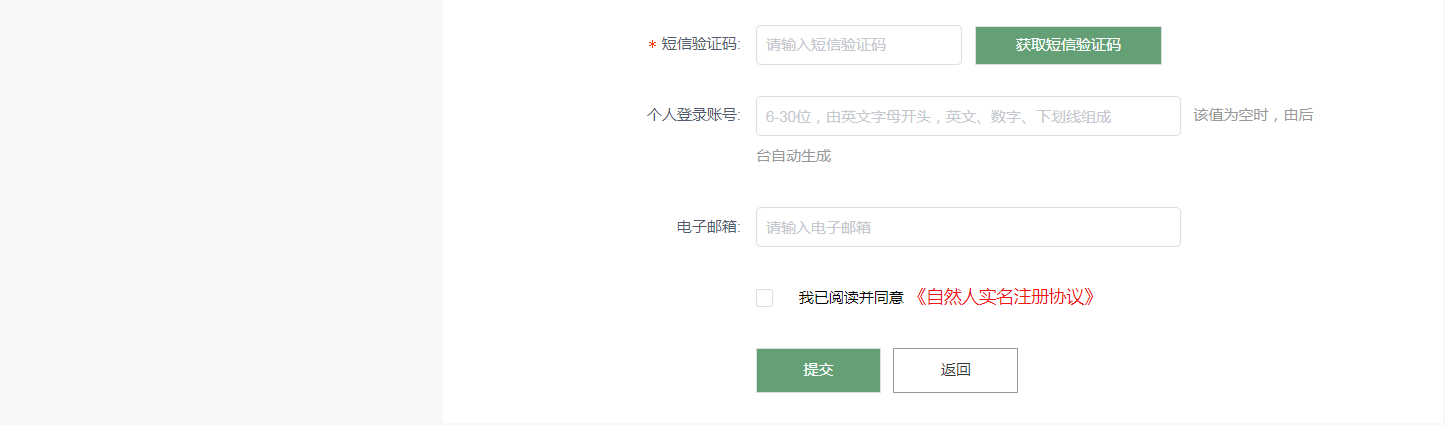 按照系统提示填写完整资料，完成注册。个人申报业务入口：首先点击个人办事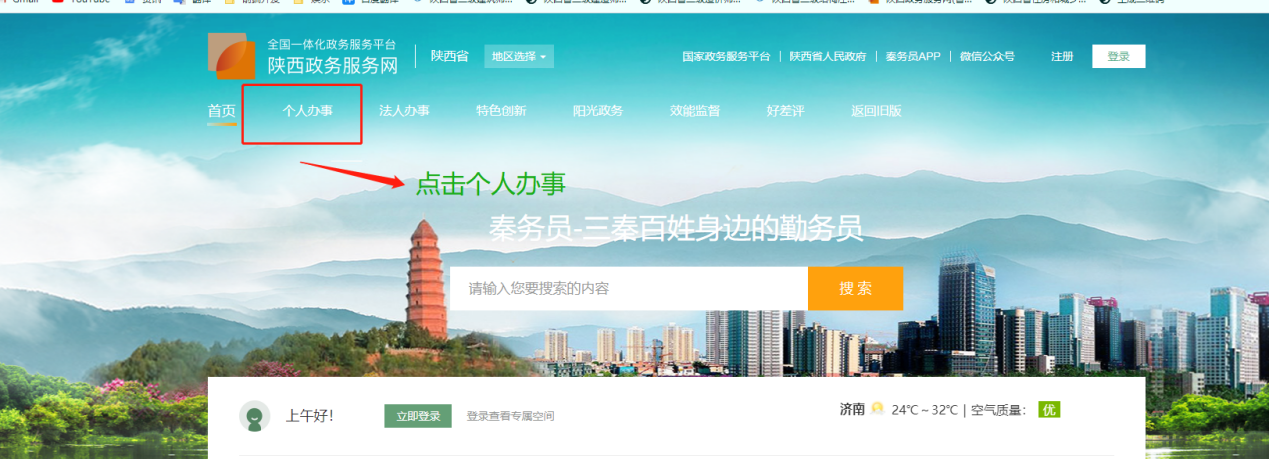 然后点击按部门分类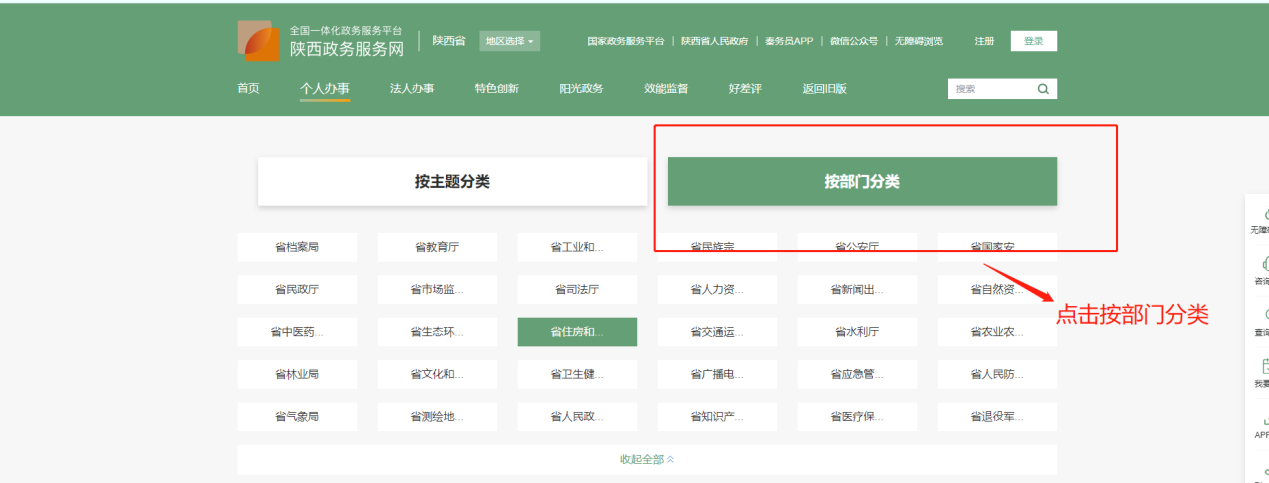 然后点击省住房建设厅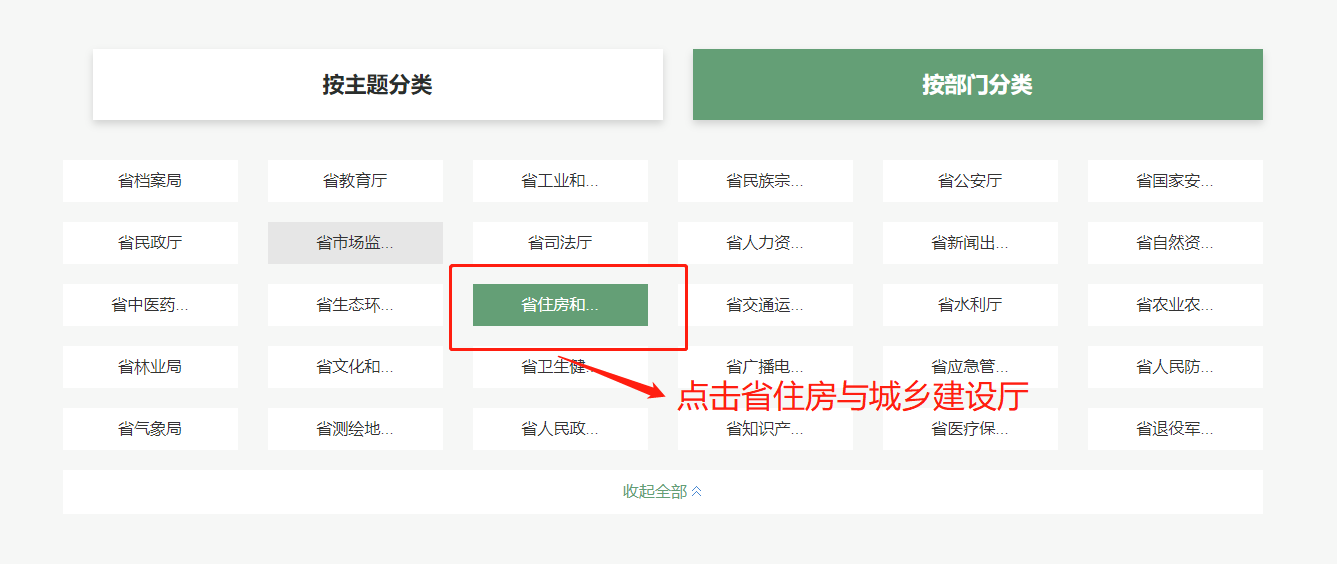 然后进入这个页面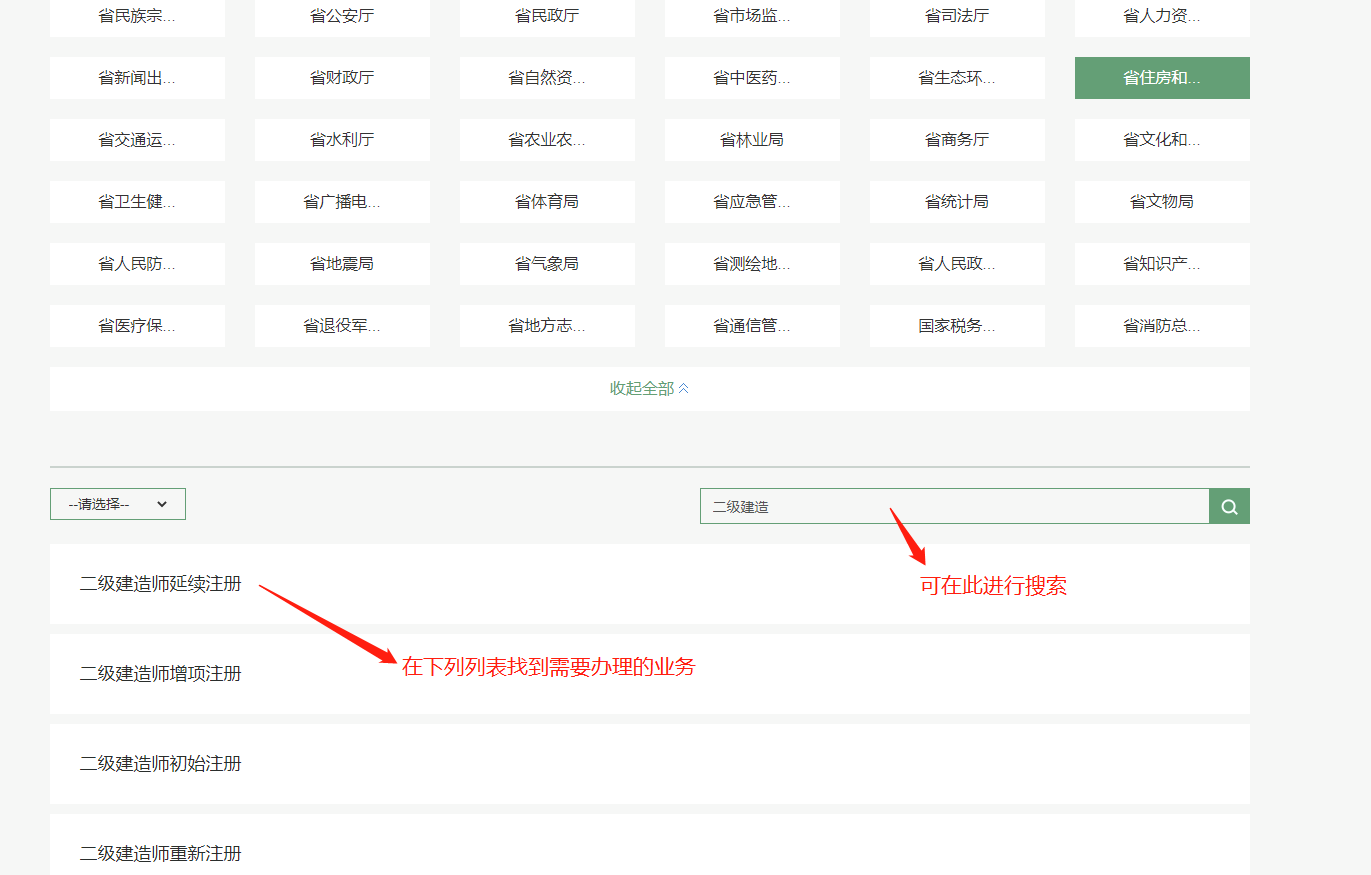 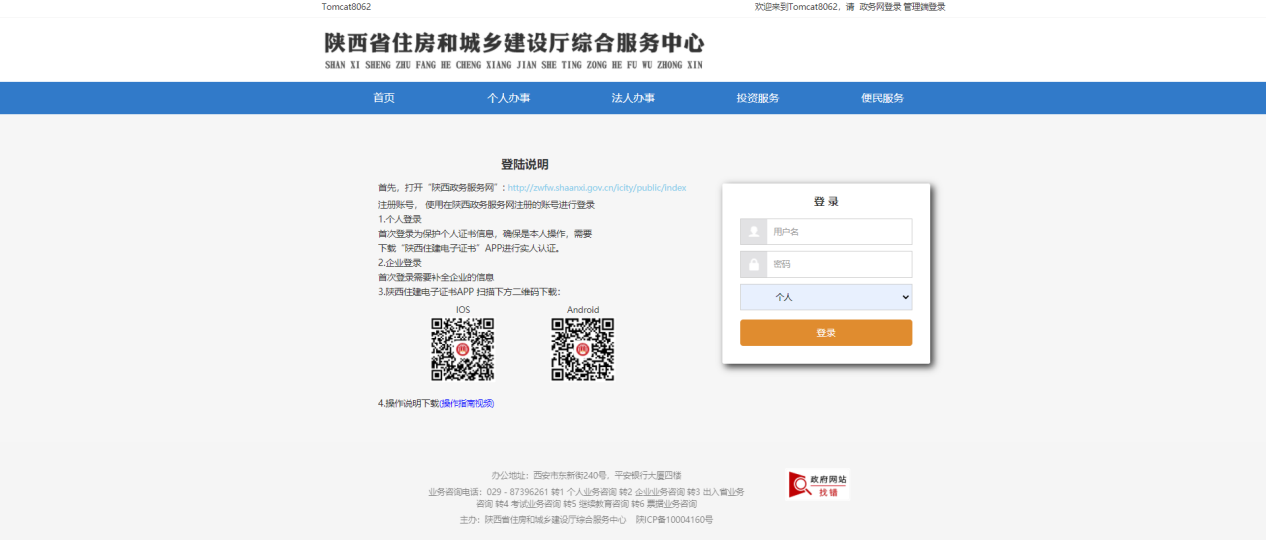 在登录界面输入政务网的账号和密码，点击登录，跳转到接收短信验证码界面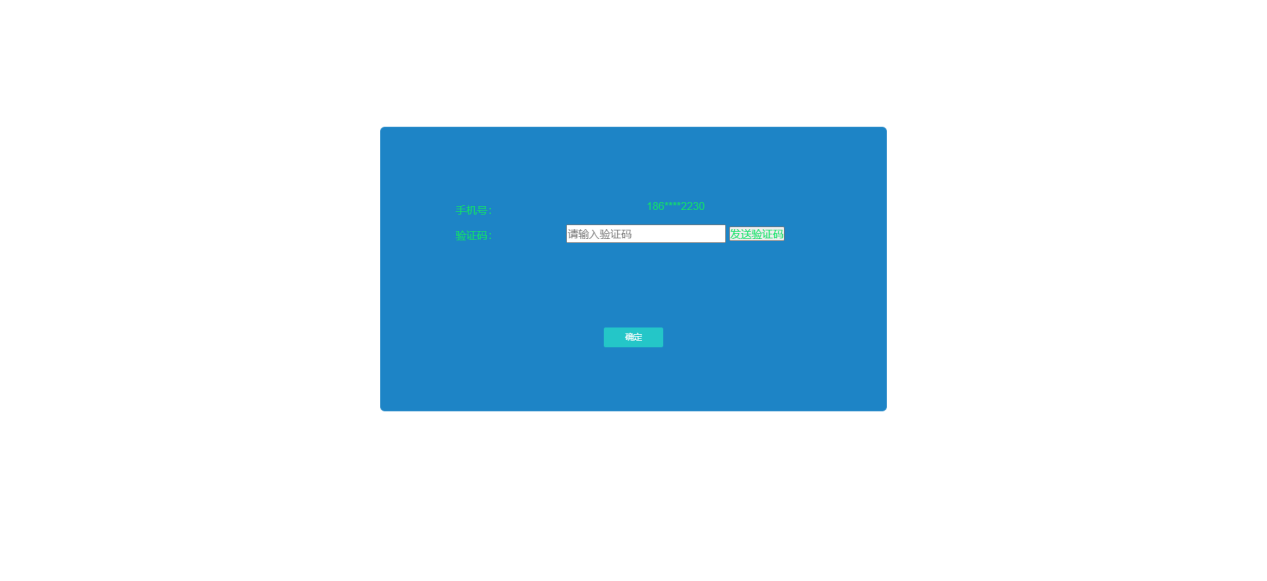 登录进入个人申报系统，如下图：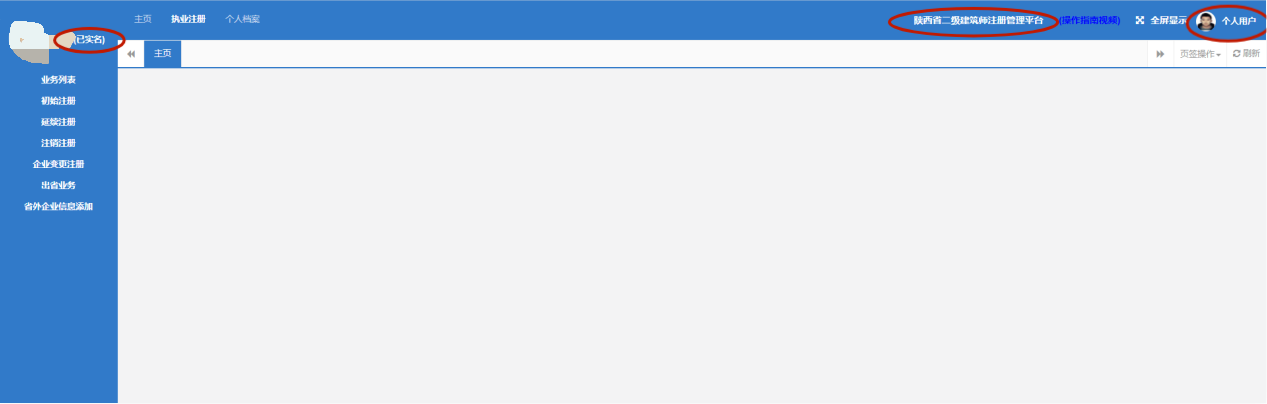 系统左侧可以看到业务列表，分为：初始注册，增项注册，延续注册，重新注册，注销申请。以初始注册为例：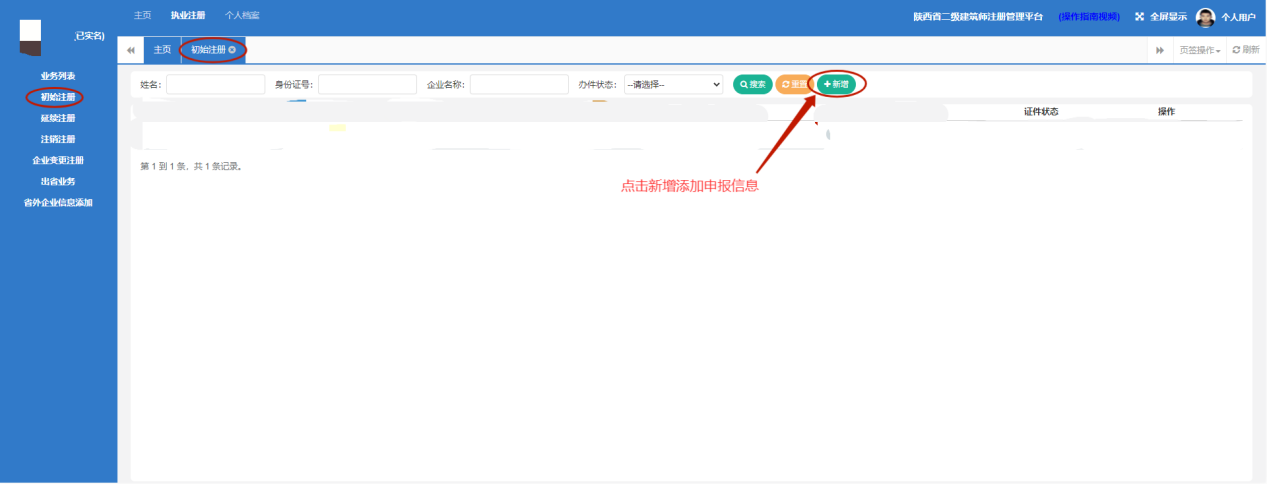 点击初始注册，新增，填写自己的个人信息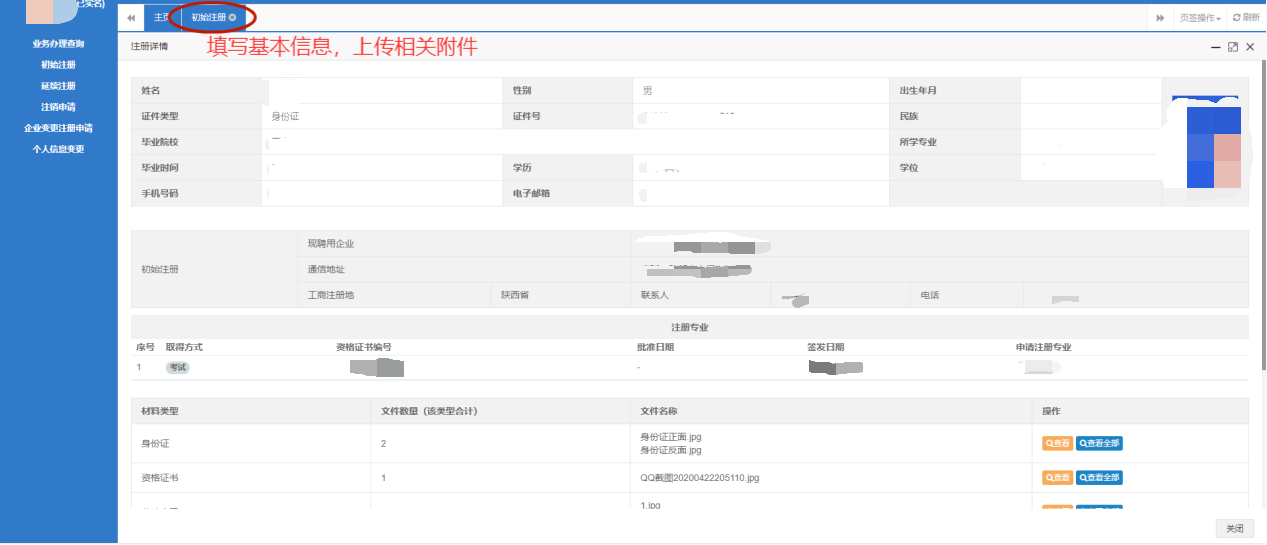 填写完成之后，下载申请表并上传。按照系统提示上传相应附件资料，确认无误，方可提交。申报流程如下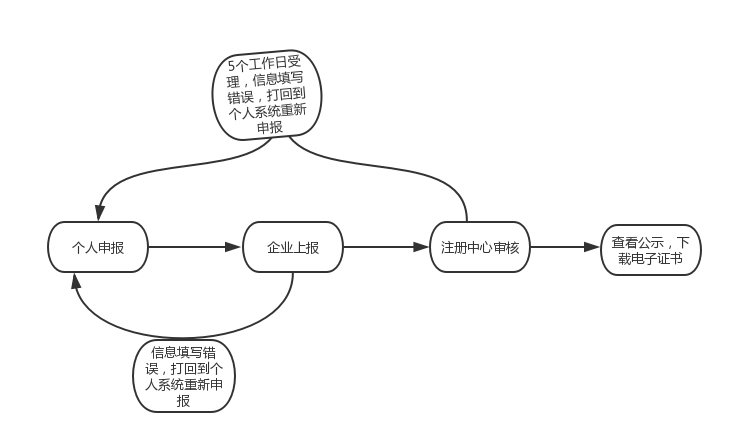 三、企业登录陕西政务服务网注册打开陕西政务服务网进行企业注册（网址:https://zwfw.shaanxi.gov.cn/icity/public/index)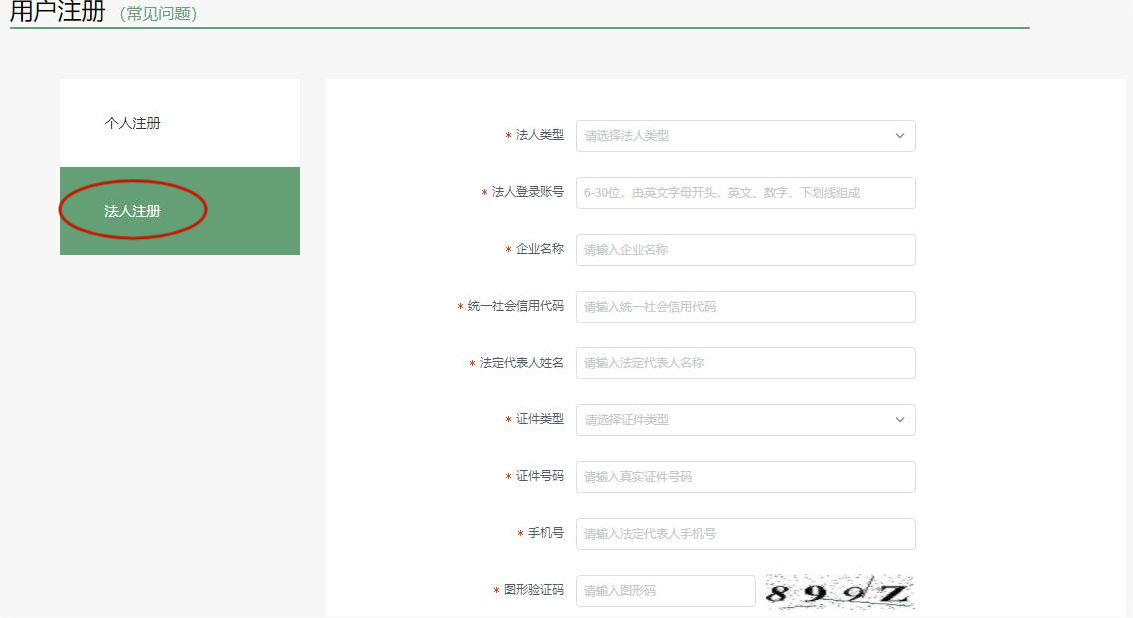 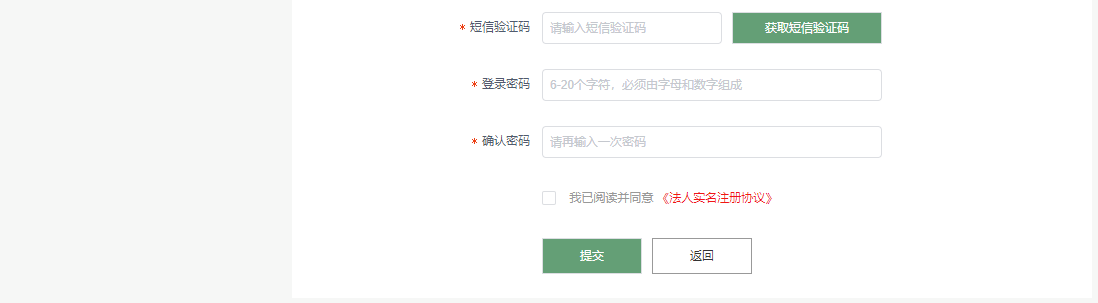 按照系统提示填写完整资料，完成注册。若之前已经完成注册，直接登陆陕西政务服务网即可。上述操作完成，和个人登录只有点击法人登录一点不一样，其余按照个人登录流程，用注册的账号密码登录二级建造系统。登录进入企业申报系统，如下图：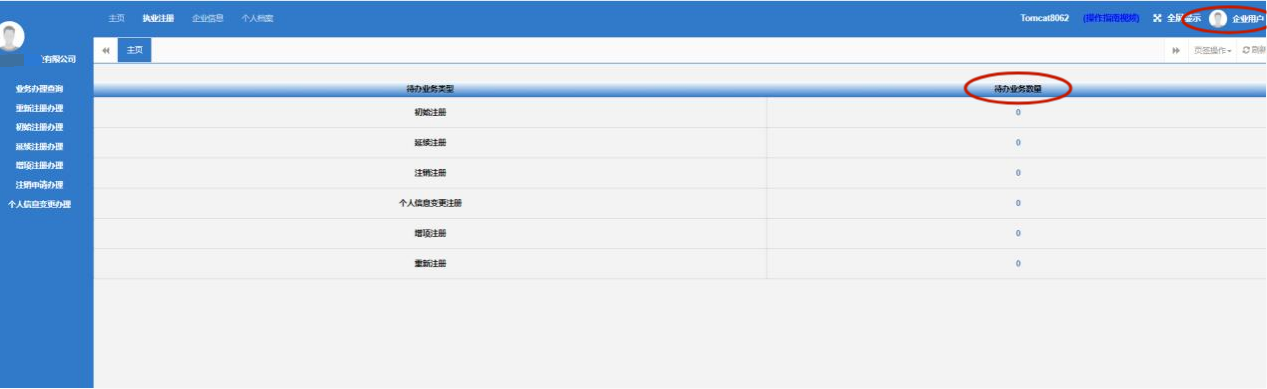 企业系统首页可显示出：主页，企业信息，个人档案。如果有人员业务提交成功，在企业登录首页代办业务数量中即可查看信息。点击可查看上报业务数据的准确性，如有问题审批意见选择不通过，打回到个人系统; 如资料无误，可点击通过，上报业务等待注册中心审核。企业信息点进去如下图：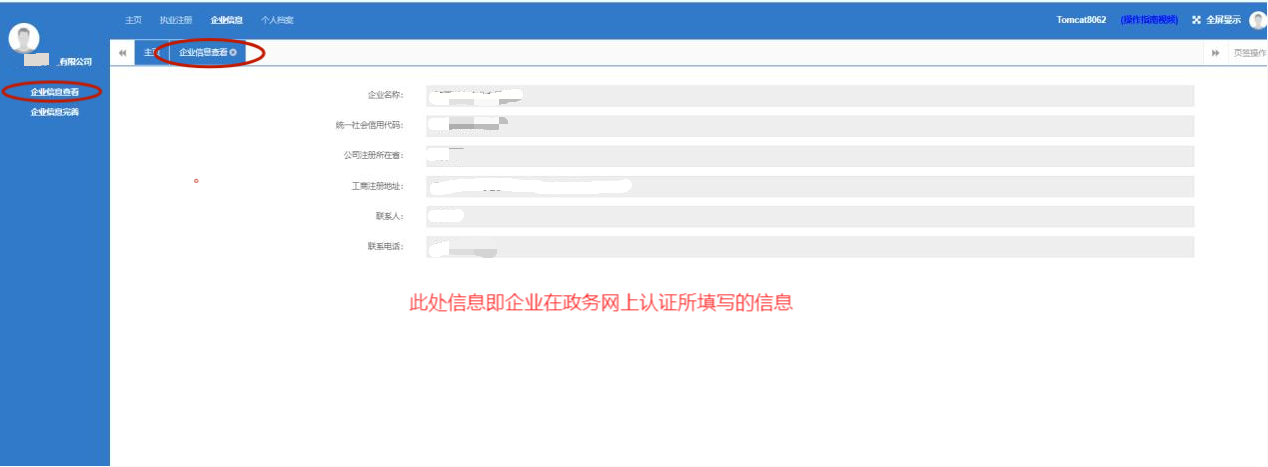 企业信息查看可查看企业的基本信息点击企业信息完善，可以完善企业的所有信息，其中灰色部分是在政务网进行完善，政务网完善成功后，登录二级建筑企业系统自动同步。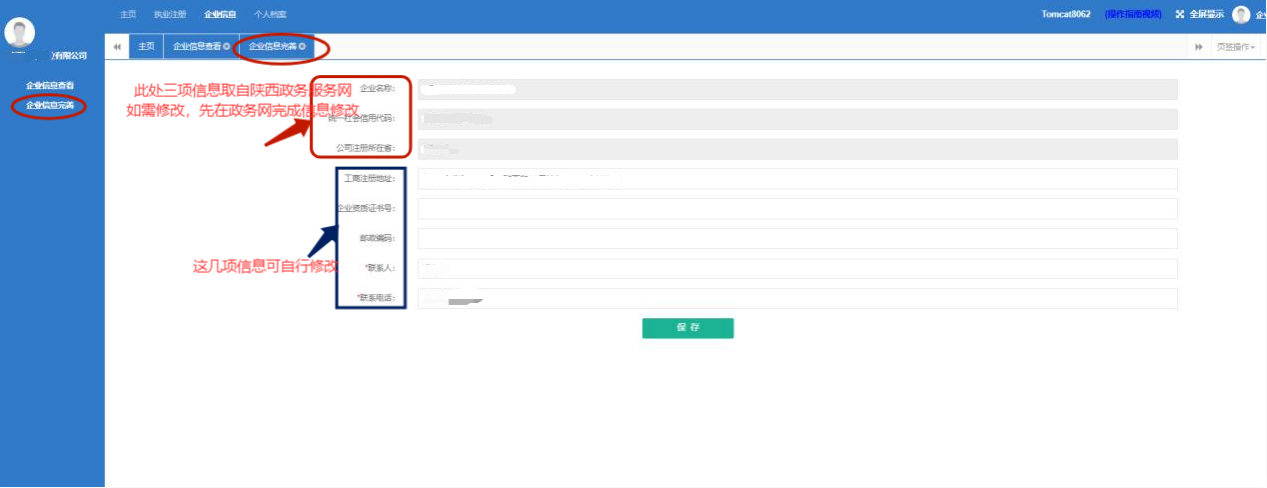 点击人员信息如下图：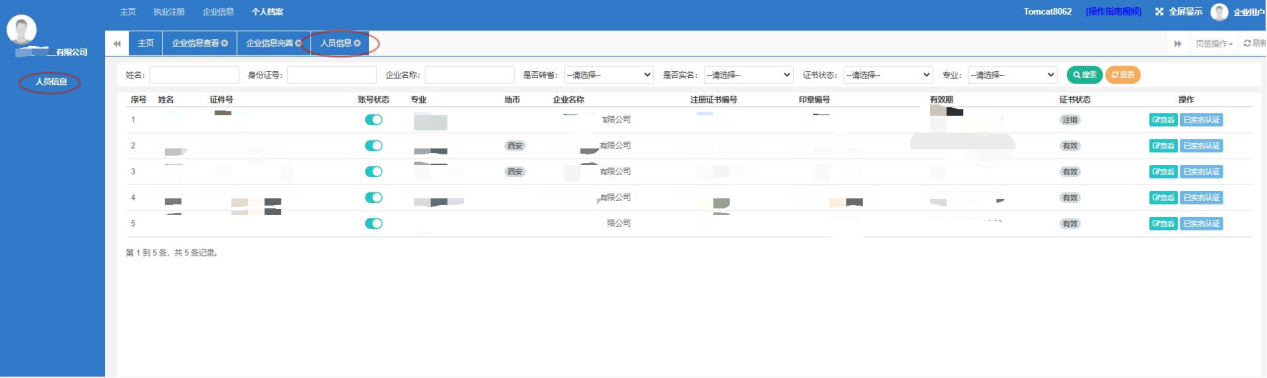 可查看单位所有注册人员的信息。三．系统申报业务常见问题问题1：二级建造登录个人系统申报业务时找不到注册单位？个人申报业务之前，企业首先要在陕西政务服务网上进行企业认证，认证完成后，登录二级建造企业系统进行数据对接，对接完成后方可登录个人系统申报业务。问题2：企业更名以后，系统登录之后还是显示旧的企业名称？企业更名之后，先在陕西政务服务网上修改企业信息，修改完成之后，登录系统数据即可完成同步。